J E D Á L N Y   L Í S T O K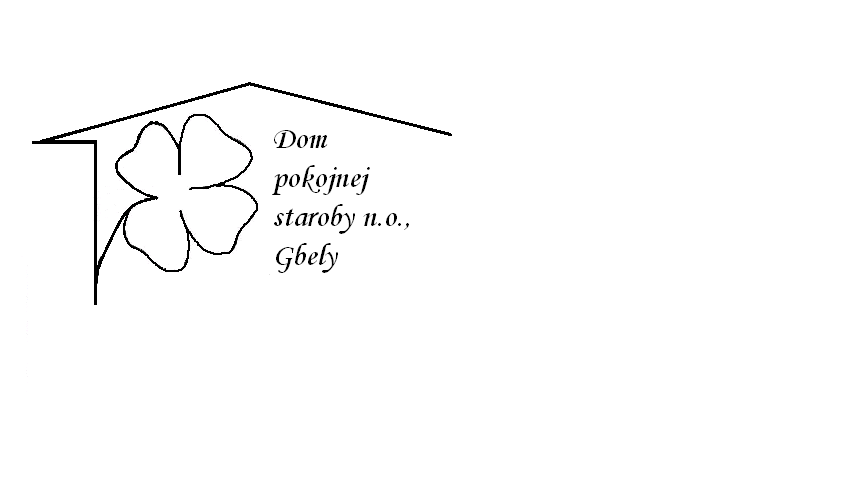 Od10.10.2022     do 14.10.2022Pondelok  10.10:   polievka – Kelová , 1,                             Bolonské špagety ,1,3.Utorok       11.10.:   polievka –Zemiaková kyslá, 1,7,  Belehradský rezeň, tarhoňa ,1,3,Streda       12..10.:   polievka –Vývar s drobkami  1,3,                                Bratislavské stehno , knedľa kysnutá,                                      1,3,7,Štvrtok        13.10.:   polievka – Slepačia s písmenkami ,1,    Pečené kuracie stehno , dusená ryža ,kompót,Piatok          14.10.:   polievka –Sedliacka , 1,3,                                 Dukátové buchtičky s vanilkovým krémom  1,3,7,Kolektív zamestnancov Domu pokojnej staroby n. o., Gbely Vám praje ,,Dobrú chuť!“.Obedy sa prihlasujú do 13. hod.Zmena jedál vyhradená.Alergény:1-obilniny, 2-kôrovce, 3-vajcia, 4-ryby, 5-arašidy, 6-sojové zrná, 7-mlieko, 8-orechy, 9-zeler, 10- horčica, 11-sezamové semená, 12-kysličník siričitý a siričitany